UPAYA MENINGKATKAN KEMAMPUAN PENALARAN MATEMATIS DAN MOTIVASI BELAJAR SISWA SMK PADA MATERI SPLDV MELALUI MODEL PEMBELAJARAN HYPNOTEACHINGTESISdiajukan untuk memenuhi salah satu syarat memperoleh gelar Magister Pendidikan Matematika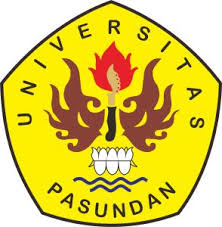 olehAgung Dwi Sasongko188060004MAGISTER PENDIDIKAN MATEMATIKAPROGRAM PASCASARJANAUNIVERSITAS PASUNDAN BANDUNG2020ABSTRAKAgung Dwi Sasongko. (2020). Upaya Meningkatkan Kemampuan Penalaran Matematis dan Motivasi Belajar Siswa SMK pada Materi SPLDV Melalui Model Pembelajaran HypnoteachingPenelitian ini bertujuan untuk menganalisis model pembelajaran hypnoteaching dapat meningkatkan kemampuan penalaran matematis dan mengkaji motivasi belajar siswa dengan menggunakan model pembelajaran hypnoteaching dan peningkatan kemampuan penalaran matematis siswa yang memperoleh pembelajaran hypnoteaching berdasarkan motivasi belajar serta menganalisa korelasi antara kemampuan penalaran dan motivasi belajar. Salah satu cara untuk menyelesaikan permasalahan tersebut, maka dilakukan penelitian tindakan kelas (PTK) yang dilakukan sebanyak 3 siklus. Subjek dalam penelitian ini adalah kelas X SMK MARHAS Margahayu Kabupaten Bandung tahun pelajaran 2019/2020. Instrumen yang digunakan dalam penelitian ini diantaranya tes kemampuan penalaran matematis, angket kemandirian belajar, lembar observasi serta wawancara. Hasil penelitian menunjukkan: 1) pembelajaran hypnoteaching dapat meningkatkan kemampuan penalaran matematis, 2) motivasi belajar siswa yang menggunakan model pembelajaran hypnoteaching memiliki motivasi lebih tinggi, 3) terdapat korelasi antara kemampuan penalaran matematis dengan motivasi siswa yang mendapat pembelajaran dengan model hypnoteaching, 4) implementasi pembelajaran menggunakan model hypnoteaching berjalan dengan baik dan lancar 5) terdapat beberapa kendala pada saat proses pembelajaran berlangsung diantaranya perihal waktu dan jadwal pembelajaran yang ditetapkan sekolah.Kata kunci: Hypnoteaching, Kemampuan Penalaran Matematis dan MotivasiBelajar.ABSTRACTAgung Dwi Sasongko. (2020). Efforts to Improve The Ability Of Mathematical Reasoning and Motivation for Vocational High School Student Learning on SPLDV Material Through Hypnoteaching Learning ModelsThe purpose of this research was to analyze hypnoteaching learning models that can improve mathematical reasoning abilities and study student motivation by using hypnoteaching learning models and increase mathematical reasoning abilities of students who obtain hypnoteaching learning based on learning motivation and analyze the correlation between reasoning ability and learning motivation. One way to solve this problem is to conduct class action research (CAR) which is conducted in 3 cycles. The subjects in this study 	were class X SMK Margahayu Bandung District in the academic year 2019/2020. The instruments used in this study include tests of mathematical reasoning abilities, learning independence questionnaires, observation sheets and interview. The results showed: 1) hypnoteaching learning can improve mathematical reasoning abilities, 2) student motivation to use hypnoteaching learning models have higher motivation, 3) there is correlation between mathematical reasoning abilities with the motivation of students who get learning with hypnoteaching models, 4) implementation learning using hypnoteaching models runs well and smoothly, 5) there are several obstacles during the learning process, including the time and the learning schedule set by the school.Keywords: Hypnoteaching, Mathematical Reasoning Ability, and Motivation Student LearningDAFTAR PUSTAKAArikunto, S. (2012). Dasar-dasar Evaluasi Pendidikan. Jakarta: Bumi Aksara.Azwar, S. (2008). Sikap Manusia. Yogyakarta: Pustaka Belajar.Bernard, M. (2014). Meningkatkan Kemampuan Penalaran Matemati Siswa SMA melalui Game Adobe Flash CS4. Prosiding Seminar Nasional Pendidikan Matematika. STKIP Siliwangi.Brodie, K. (2010). Teaching Mathematical Reasoning in Secondary School Classroom. New York: Springer.Darindo, H. (2013). Penerapan Strategi Pembelajaran Resiprokal disertai dengan Metode Hypnoteaching pada Pembelajaran Matematika Siswa Kelas VII SMPN 7 Padang. Jurnal Pendidikan Universitas Bung Hatta.Depdiknas. (2002). Kurikulum Berbasis Kompetensi Mata Pelajaran Matematika. Jakarta: Pusat Kurikulum Balitbang.Depdiknas. (2008). Kurikulum Tingkat Satuan Pendidikan. Jakarta: Dikmenum. Depdiknas. Diantari, P. (2014). Pengaruh Model Pembelajaran Problem Based Learning Berbasis Hypnoteaching Terhadap Hasil Belajar Matematika Siswa Kelas V SD. Jurnal Mimbar PGSD Universitas Pendidikan Ganesha.Edistria, E. (2012). Pengaruh Penerapan Hypnoteaching dalam Problem-Based Learning terhadap Kemampuan Komunikasi dan Berfikir Kreatif Matematis Siswa Sekolah Menengah Pertama. Tesis. Universitas Pendidikan Indonesia. Tidak diterbitkanEdistria, E., Rahman, B., & Abdillah, A. A. (2019). Penerapan Hypnoteaching untuk Meningkatkan Kemampuan Self-Regulated Learning Mahasiswa Papua dalam Mata Kuliah Desain Pembelajaran. Epigram, 16(1).Hairul, S. (2019). Peningkatan Kemampuan Koneksi Matematis Mahasiswa Melalui Pembelajaran Model Siklus 7E Berbantuan Hypnoteaching. Jurnal Pendidikan Matematika, Vol 3(2), 158-174.Hake, R. R. (1999). Analyzing Change/Gain Scores. AERA-D. American Education Research Assosiation’s Division, Measurement and Research Methodology. (Online). Tersedia: http://www.physics.indiana.edu/sdi/Analyzingchange-gain.pdf. Diakses: 12 Maret 2019. Hamalik, O. (2011). Kurikulum dan Pembelajaran. Jakarta: Bumi Aksara.Hasbullah. (2015). Pengaruh Penerapan Metode Hypnoteaching Terhadap Motivasi Belajar Mahasiswa Universitas Indraprasta PGRI. Jurnal Formatif.Kasmaja, H. (2016). Efektivitas Implementasi Metode Hypnoteaching Untuk Meningkatkan Motivasi Dan Hasil Belajar Matematika Pada Siswa SMP Negeri. Journal Of Educational Science and Technology (EST), 2(1), 33-45.Kasmaja, H. (2017). The Effectiveness of The Implementation of Hypnoteaching Method to Improve Motivation and Mathematics Learning Result of Class VII Students at SMPN 41 Bulukumba. Jurnal Daya Matematis, 5(1), 103-119.Mahardika, D. (2015). Menerapkan Hypnostudying. Yogyakarta: DIVA Press.Majid, A. (2014). Strategi Pembelajaran. Bandung: PT Remaja Rosdakarya.Mukhtar., dan Iskandar. (2009). Orientasi Baru Supervisi Pendidikan. Jakarta: Gaung Persada.Mullis.I.V.S., Martin, M.O. Ruddock. G.J.O’ Sullivian, C.Y., Preuschoff, C. (2000). TIMMS 1999: International Mathematics Report. Boston: The International Study Center, Boston Collage, Lynch School of Education.Navis, A. A. (2013). Hypnoteaching: Revolusi Gaya Mengajar untuk Melejitkan Prestasi Siswa. Yogyakarta: Ar-Ruzz Media.Noer, M. (2010). Hypnoteaching For Succes Learning. Yogyakarta: Pendagogia.Purnamasari, Y. (2014). Pengaruh model pembelajaran kooperatif tipe teams games tournament (tgt) terhadap kemandirian belajar dan peningkatan kemampuan penalaran dan koneksi matematik peserta didik SMPN 1 Kota Tasikmalaya. Jurnal Pendidikan dan Keguruan. Qomario, Q. (2018). Pengaruh Hypnoteaching dalam Contextual Teaching and Learning Terhadap Kemampuan Komunikasi Matematis. Refleksi Edutika: Jurnal Ilmiah Kependidikan, 9(1).Ruseffendi, E. T. (2010). Dasar-Dasar Penelitian Pendidikan dan Bidang Non Eksakta Lainnya. Bandung: Tarsito.Sanjaya, W. (2006). Strategi Pembelajaran. Jakarta: Kencana Prenada Media Group.Sanjaya, W. (2008). Strategi Pembelajaran. Jakarta: Kencana Prenada Media Group.Sappaile, B. I. (2007). Hubungan kemampuan penalaran dalam matematika dan motivasi berprestasi terhadap prestasi belajar matematika. Jurnal Pendidikan dan Kebudayaan , 13(69), 985-1003.Sardiman, A. M. (2007). Interaksi dan Motivasi Belajar Mengajar.  Bandung: Rajawali Pers.Setiawan, C. Y. (2013). Pengaruh Metode Hypnoteaching dalam Pembelajaran Matematikaterhadap Hasil Belajar Siswa Kelas III SD Gugus Hasanuddin Kecamatan Kradenan Kecamatan Grobogan. Jurnal Pendidikan.Shadiq, F. (2014). Pembelajaran Matematika. Yogyakarta: Graha Ilmu.Slameto. (2013). Belajar dan faktor-faktor yang mempengaruhinya. Jakarta: PT Rineka Cipta.Soemanto, W. (2006). Psikologi Pendidikan: Landasan Kerja Pemimpin Pendidikan (Cetakan Ke 5). Jakarta: Rineka Cipta.Sugiyono. (2008). Metode Penelitian Pendidikan. Bandung: CV. Alfabeta.Suherman, E. (2003). Strategi Pembelajaran Matematika Kontemporer. Bandung: JICA.Sumartini, T.S (2015). Peningkatan Kemampuan Penalaran Matematis Siswa Melalui Pembelajaran Berbasis Masalah. Jurnal Pendidikan Matematika. Siska Smart, Hypnolearning. http://anandasiska.com/2009/01/menghadapi-ujian-nasional.htm//. (28 Juli 2019)Triwidia, N. J. (2010). Hypno Teaching, Bukan Sekedar Mengajar. Bekasi: D-Brain.Uno, H.	 B. (2011). Teori Motivasi dan Pengukurannya: Analisis di Bidang Pendidikan. Jakarta: Bumi aksara.Uyanto, S.S. (2006). Pedoman Analisis Data dengan SPSS. Yogyakarta: Graha Ilmu.Winkel, WS. (2005). Bimbingan dan Konseling di Institusi Pendidikan. Yogyakarta: Media Abadi.Yustisia, N,. (2012). Hypnoteaching Seni Ajar Mengeksplorasi Otak Peserta Didik. Jogjakarta: Ar-ruzz MediaZaini, H. (2008). Srategi pembelajaran aktif. Yogyakarta: Insan Mandiri.